Решение № 106 от 29 ноября 2016 г. О результатах публичных слушаний по проекту решения Совета депутатов муниципального Головинский о бюджете муниципального округа Головинский на 2017 год и плановый период 2018 и 2019 годов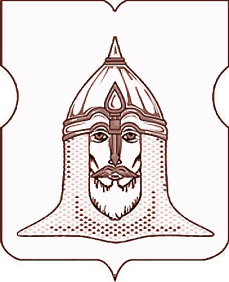 СОВЕТ ДЕПУТАТОВМУНИЦИПАЛЬНОГО ОКРУГА ГОЛОВИНСКИЙРЕШЕНИЕ 29 ноября 2016 года № 106О результатах публичных слушаний по проекту решения Совета депутатов муниципального Головинский о бюджете муниципального округа Головинский на 2017 год и плановый период 2018 и 2019 годовСогласно части 1 статьи 153 Бюджетного кодекса Российской Федерации, части 4 статьи 28 Федерального закона от 6 октября 2003 года № 131-ФЗ «Об общих принципах организации местного самоуправления в Российской Федерации», части 2 статьи 48 Устава муниципального округа Головинский,Советом депутатов принято решение:Результаты публичных слушаний по проекту решения Совета депутатов муниципального Головинский о бюджете муниципального округа Головинский на 2017 год и плановый период 2018 и 2019 годов принять к сведению (приложение).Администрации муниципального округа Головинский опубликовать настоящее решение в бюллетене «Московский муниципальный вестник» и разместить на официальном сайте органов местного самоуправления муниципального округа Головинский www.nashe-golovino.ru.Настоящее решение вступает в силу со дня его принятия.Контроль исполнения настоящего решения возложить на главу муниципального округа Головинский Архипцову Н.В. и председателя Бюджетно-финансовой комиссии– депутата Мемухину В.Г.Главамуниципального округа Головинский                            Н.В. АрхипцоваРезультаты публичных слушанийпо проекту решения Совета депутатов муниципального округа Головинский                «О бюджете муниципального округа Головинский на 2017 год и плановый период 2018 и 2019 годов» в первом чтении            Публичные слушания назначены решением Совета депутатов муниципального округа Головинский от 25 октября 2016 года № 97 «О проекте решения Совета депутатов муниципального округа Головинский «О бюджете муниципального округа Головинский на 2017 год и плановый период 2018 и 2019 годов»            Дата проведения: 28 ноября 2016 года            Количество участников – 21 человек.Краткое содержание проекта, представленного на публичные слушания            Проектом решения Совета депутатов муниципального округа Головинский                        «О бюджете муниципального округа Головинский на 2017 год и плановый период 2018 и 2019 годов» утверждается:            1. Бюджет муниципального округа Головинский на 2017 год и плановый период 2018 и 2019 годов по следующим показателям:- общий объем доходов на 2017 год в сумме 60177,3 тыс. руб.,- общий объем расходов на 2017 год в сумме 60177,3 тыс. руб.,-  общий объем доходов на 2018 год в сумме 56385,7 тыс. руб. и на 2019 год в сумме 56385,7 тыс. руб.,- общий объем расходов на 2018 год в сумме 56385,7 тыс. руб. и на 2019 год в сумме 56385,7 тыс.руб.,2. Доходы бюджета муниципального округа Головинский на 2017 год и плановый период 2018 и 2019 годов.3. Расходы бюджета муниципального округа Головинский на 2017 год и плановый период 2018 и 2019 годов.4. Источники финансирования дефицита бюджета муниципального округа Головинский на 2017 год и плановый период 2018 и 2019 годов.Итоги публичных слушаний:            В результате обсуждения проекта решения Совета депутатов муниципального округа Головинский «О бюджете муниципального округа Головинский на 2017 год и плановый период 2018 и 2019 годов»:            - Поддержать проект решения Совета депутатов муниципального округа Головинский «О бюджете муниципального округа Головинский на 2017 год и плановый период 2018 и 2019 годов» в целом.            - Рекомендовать Совету депутатов муниципального округа Головинский утвердить проект решения «О бюджете муниципального округа Головинский на 2017 год и плановый период 2018 и 2019 годов».            -  Направить результаты публичных слушаний и протокол публичных слушаний в Совет депутатов муниципального округа Головинский.Председатель бюджетно-финансовойкомиссии Совета депутатов                                                                             муниципального округа Головинский                                                         В.Г. МемухинаПриложениек решению Совета депутатовмуниципального округа Головинскийот 29 ноября 2016 года № 106